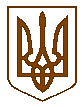 УКРАЇНАБілокриницька   сільська   радаРівненського   району    Рівненської    області(дев’ятнадцята позачергова сесія сьомого скликання)   РІШЕННЯвід  14  липня  2017 року                                                                                  № 531                                                                    Про внесення змін  до Програми соціально-економічного  розвитку сіл Білокриницької сільської ради на 2017-2020 рокиЗаслухавши інформацію сільського голови Т. Гончарук про необхідність внесення змін до Програми соціально-економічного розвитку сіл Білокриницької сільської ради на 2017-2020 роки, враховуючи необхідність внесення змін за вимогами часу та врахувавши пропозиції членів виконавчого комітету й депутатського корпусу Білокриницької сільської ради, керуючись вимогами  Законів України «Про державне прогнозування та розроблення програм економічного і соціального розвитку України», п.22 ст. 26 Закону України «Про місцеве самоврядування в Україні»,  Державної стратегії регіонального розвитку на період до 2020 року, затвердженої постановою Кабінету Міністрів України №385 від 06.08.2014 р., за погодженням із постійними комісіями, сесія Білокриницької сільської радиВИРІШИЛА:Інформацію сільського голови взяти до відома.Запропоновані зміни членами виконавчого комітету та депутатського корпусу Білокриницької сільської ради внести до Програми соціально-економічного розвитку на 2017 – 2020 роки згідно додатку. Контроль за виконанням даного рішення покласти  голів постійних комісій: В. Дем’янчука, А. Плетьонку, О. Зданевич, О. Ящук та О.Морозюк. Сільський голова                                                                                     Т.  ГончарукДодаток до рішення сільської ради                                                                                                             від 14 липня  2017 року                                                                                                №  531ВНЕСЕННЯ ЗМІН до Програми соціально-економічного розвитку сіл Білокриницької сільської  ради 2017-2020 роки Доповнити Програму соціально-економічного розвитку сіл Білокриницької сільської ради на 2017-2020 роки розділом 6 «Охорона громадського порядку та захист населення».У розділ  «Охорона громадського порядку та захист населення» на 2017 рік включити:закупівля форменного одягу для працівників Рівненського РВП Рівненського ВП ГУНП в Рівненській області.Виключити із розділу «Житлово-комунальне і дорожнє господарство» пункт: будівництво адміністративної будівлі – центру безпеки громадян на території Білокриницької сільської ради по вулиці Рівненська, 94 в,                у с. Біла Криниця Рівненського району Рівненської області та включити його у розділ «Охорона громадського порядку та захист населення» на 2017 рік.У розділ  «Житлово-комунальне і дорожнє господарство» на 2017 рік включити:поточний ремонт частини дороги вулиці Сонячна (від місцевого з’їзду до перехрестя (будинку №47))   в с. Біла Криниця Рівненського району. Т.в.о. секретаря ради                                                                            О. КазмірчукПленарне засідання дев’ятнадцятої чергової сесії Білокриницької сільської ради сьомого скликання14  липня  2017 року
ВІДОМІСТЬдля поіменного голосування з питання:«Про внесення змін  до Програми соціально- економічного  розвитку сіл Білокриницької  сільської ради на 2017-2020 роки»Голосували:    «за» - 	17	                          «проти» - 	0	                          «утримався» - 	0	                          «не голосував» - 	0	Голова комісії                                                                      ____________________Секретар комісії                                                                   ____________________Член комісії                                                                          ____________________№з/пПрізвище, ім’я, по батьковіЗаПротиУтри-мавсяНе приймав участь в голосуванні1.Гончарук Тетяна Володимирівназа2.Галябар Роман Олександровичза3.Власюк Світлана Андріївнавідсутня4.Данилюк Наталія Василівназа5.Семенюк Марія Петрівназа6.Дем'янчук Віталій Григоровичза7.Зданевич Оксана Данилівназа8.Кисіль Тетяна Михайлівназа9.Панчук Ярослав Петровичза10.Ящук Оксана Костянтинівназа11.Целюк Тетяна Лонгінівназа12.Плетьонка Андрій Васильовичза13.Вовчик Юрій Анатолійовичвідсутній14.Дубіч Анатолі Миколайовичза15.Захожа Інна Анатоліївнавідсутня16.Морозюк Оксана Дмитрівназа17.Казмірчук Олена Юріївназа18.Денисюк Іван Миколайовичвідсутній19.Кравченко Алла Дмитрівназа20.Люльчик Валерій Федоровичза21.Клименко Тарас Володимировичвідсутній22.Ляшецька Надія Миколаївназа23.Ящук Олена АдамівнавідсутняВсього:Всього:17